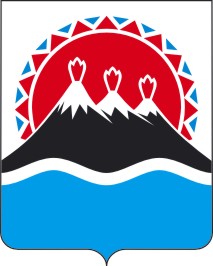            г. Петропавловск-КамчатскийВ соответствии со статьями 24 и 33 Федерального закона от 24.07.2009 № 209-ФЗ «Об охоте и о сохранении охотничьих ресурсов и о внесении изменений в отдельные законодательные акты Российской Федерации», на основании письма Министерства природных ресурсов и экологии Российской Федерации от 02.07.2014 № 04-15-29/15492  «О согласовании лимита добычи видов охотничьих ресурсов на сезон охоты 2015-2016 гг.» и приказа Министерства природных ресурсов и экологии Камчатского края от 11.06.2015 № 169-П «Об утверждении заключения экспертной комиссии государственной экологической экспертизы»ПОСТАНОВЛЯЮ:1. Утвердить лимиты добычи охотничьих ресурсов, за исключением таких лимитов в отношении охотничьих ресурсов, находящихся на особо охраняемых природных территориях федерального значения, для Камчатского края на период с 01 августа 2016 года до 01 августа 2017 года согласно приложению 1.2. Утвердить квоты добычи охотничьих ресурсов, за исключением таких квот в отношении охотничьих ресурсов, находящихся на особо охраняемых природных территориях федерального значения, для Камчатского края на период с 01 августа 2016 года до 01 августа 2017 года согласно приложению 2.3. Контроль за исполнением настоящего постановления возложить на руководителя Агентства лесного хозяйства и охраны животного мира Камчатского края. 4. Настоящее постановление вступает в силу через 10 дней после дня его официального опубликования и распространяется на правоотношения, возникающие с 1 августа 2016 года.Губернатора Камчатского края	 В.И. ИлюхинПриложение 1 к постановлению Губернатора Камчатского краяот ___.07.2016  №  _____Лимиты добычи охотничьих ресурсов, за исключением таких лимитов в отношении охотничьих ресурсов, находящихся на особо охраняемых природных территориях федерального значения, для Камчатского края на период с 01 августа 2016 года до 01 августа 2017 годаП О С Т А Н О В Л Е Н И ЕГУБЕРНАТОРА КАМЧАТСКОГО КРАЯ№Об утверждении лимитов добычи охотничьих ресурсов и квот добычи охотничьих ресурсов, за исключением таких лимитов и квот в отношении охотничьих ресурсов, находящихся на особо охраняемых природных территориях федерального значения, для Камчатского края на период с 01 августа 2016 года до 01 августа 2017 года№ п/пВид охотничьих ресурсовЧисленность, особейЛимит добычи, в т.ч.: Лимит добычи, в т.ч.: Лимит добычи, в т.ч.: Лимит добычи, в т.ч.: Лимит добычи, в т.ч.: Лимит добычи, в т.ч.: № п/пВид охотничьих ресурсовЧисленность, особейстарше 1 года, в т.ч.:старше 1 года, в т.ч.:до года, в т.ч.:до года, в т.ч.:всего лимитвсего лимит№ п/пВид охотничьих ресурсовЧисленность, особейособей% от лимитаособей% от лимитаособей% от численности1234567891Дикий северный олень популяции о. Беринга 85000,000,000,02Лось990243790,47469,534834,93Снежный баран800900,000,02753,44Рысь45300,000,051,15Соболь4265500,000,01186827,86Бурый медведь2194300,000,020039,17Выдра808200,000,01762,2